FICHA DE PRE-INSCRIPCIÓN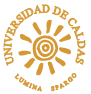 Cursos de Actualización en QuímicaFICHA DE PRE-INSCRIPCIÓNMaestría en QuímicaNombre:Nombre:Nombre:Documento de identidad:Dirección residencia:Dirección residencia:Dirección residencia:Teléfono residencia:Teléfono Celular:e-mail:e-mail:e-mail:Titulo de pregrado:Año graduación:Año graduación:Año graduación:Universidad:Universidad:ó semestre que cursa:ó semestre que cursa:En cual curso está interesado, marcar con una X:Química Orgánica __    Química Analítica __    Química Inorgánica __En cual curso está interesado, marcar con una X:Química Orgánica __    Química Analítica __    Química Inorgánica __En cual curso está interesado, marcar con una X:Química Orgánica __    Química Analítica __    Química Inorgánica __En cual curso está interesado, marcar con una X:Química Orgánica __    Química Analítica __    Química Inorgánica __Nombre:Nombre:Nombre:Documento de identidad:Dirección residencia:Dirección residencia:Dirección residencia:Teléfono residencia:Teléfono Celular:e-mail:e-mail:e-mail:Titulo de pregrado:Año graduación:Año graduación:Año graduación:Universidad:Universidad:ó semestre que cursa:ó semestre que cursa:Tipo de Maestría a la cual aspira ingresar, marcar con una X: Investigación: ___ ó Profundización: ___Área de Énfasis, marcar con una X:	Química Orgánica Avanzada: __					Química Inorgánica Avanzada: __					Química Analítica Avanzada: __Área de profundidad especifica:_______________________________________________________________Tipo de Maestría a la cual aspira ingresar, marcar con una X: Investigación: ___ ó Profundización: ___Área de Énfasis, marcar con una X:	Química Orgánica Avanzada: __					Química Inorgánica Avanzada: __					Química Analítica Avanzada: __Área de profundidad especifica:_______________________________________________________________Tipo de Maestría a la cual aspira ingresar, marcar con una X: Investigación: ___ ó Profundización: ___Área de Énfasis, marcar con una X:	Química Orgánica Avanzada: __					Química Inorgánica Avanzada: __					Química Analítica Avanzada: __Área de profundidad especifica:_______________________________________________________________Tipo de Maestría a la cual aspira ingresar, marcar con una X: Investigación: ___ ó Profundización: ___Área de Énfasis, marcar con una X:	Química Orgánica Avanzada: __					Química Inorgánica Avanzada: __					Química Analítica Avanzada: __Área de profundidad especifica:_______________________________________________________________